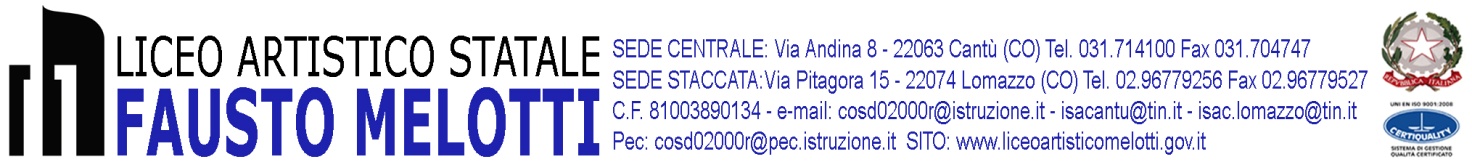 Informativa ex art.13 del D.Lgs N. 196/2003 per il trattamento dei dati personali degli alunni e delle loro famiglie.Gentile Signore/a,La informiamo che il d.lgs. n.196/03 (Codice in materia di protezione dei dati personali) prevede che le persone fisiche siano tutelate rispetto al trattamento dei dati personali.Secondo il Codice tale trattamento sarà improntato ai principi della correttezza, liceità e trasparenza, nonché di tutela del Suo diritto alla riservatezza e dei suoi diritti.	Pertanto, ai sensi dell’art.13 del Codice, Le forniamo le seguenti informazioni:i dati personali da Lei forniti, che riguardano l’alunno che usufruirà dei nostri servizi o i suoi familiari, verranno trattati esclusivamente per le finalità istituzionali della scuola, che sono quelle relative all’istruzione ed alla formazione degli alunni e quelle amministrative ad esse strumentali,così come definite dalla normativa vigente(RD n.653/1925 D.Lgs.n.297/1994, DPR n.275/1999, Legge n.104/1992, legge n.53/2003 e normativacollegata);il conferimento  dei  dati  richiesti  è obbligatorio poiché necessario alla realizzazione delle finalità istituzionali richiamate al punto 1;  l’eventuale rifiuto a fornire tali dati potrebbe comportare il mancato perfezionamento dell’iscrizione e l’impossibilità di fornire all’alunno tutti i servizi necessari per garantire il suo diritto all’istruzione  ed alla formazione;i  dati  personali  diversi  da  quelli  sensibili  e giudiziari potranno essere comunicati esclusivamente a soggetti pubblici se previsto da disposizioni di legge o  regolamento;  in   caso  contrario   potranno   essere   trattati   attivando  la  procedura prevista dall’art.39 del Codice;  i dati  relativi  agli esiti  scolastici degli alunni potranno essere pubblicati mediante affissione  all’albo della scuola secondo le vigenti disposizioni  in materia;i dati personali individuati come “dati sensibili” o come “dati giudiziari”   dal Decreto del M.P.I. n.305 del 7.12.06, che Lei ci fornisce, saranno trattati dalla scuola secon-do quanto previsto dal citato decreto  in considerazione delle finalità di rilevante  interesse pubblico che la scuola persegue.  Possono essere oggetto di trattamento i seguenti dati sensibili e giudiziari:Nelle attività propedeutiche all’avvio dell’anno scolastico:dati relativi alle origini razziali ed etniche, per favorire l’integrazione degli  alunni con cittadinanza non italiana;dati relativi alle convinzioni religiose, per  garantire la  libertà di credo religioso e per la fruizione dell’insegnamento della religione cattolica o delle  attività alternative a tale insegnamento;dati relativi allo stato di salute, per assicurare l’erogazione del sostegno agli alunni diversamente abili e per la composizione delle classi;dati relativi alle vicende giudiziarie, per assicurare il diritto allo studio anche a soggetti a regime di detenzione (i dati giudiziari emergono anche nel caso in cui l’autorità giudiziaria abbia  predisposto un  programma di  protezione nei confronti degli alunni che abbiano commesso reati).Nell’espletamento dell’attività educativa, didattica, formativa e di valutazione:dati relativi alle  origini  razziali  ed etniche per  favorire l’integrazione degli alunni con cittadinanza non italiana;dati relativi alle convinzioni religiose per garantire la libertà di credo religioso;dati relativi allo stato di salute,  per assicurare l’erogazione del sostegno agli alunni disabili, dell’insegnamento domiciliare ed  ospedaliero  nei confronti degli alunni affetti da gravi patologie, per la  partecipazione  alle attività educative e didattiche programmate, a quelle motorie e sportive, alle visite guidate e ai viaggi di istruzione;dati giudiziari, per assicurare il diritto allo studio anche a soggetti sottoposti a regime di detenzione;dati relativi  alle  convinzioni  politiche,  per la costituzione e il funzionamento delle Consulte e delle associazioni degli studenti e dei genitori:Rapporti scuola/famiglia: gestione del contenzioso:dati sensibili e giudiziari concernenti tutte le attività  connesse  alla difesa in giudizio delle  istituzioni  scolastiche  di ogni ordine  e grado, ivi compresi convitti, educandati e scuole speciali.i dati sensibili e giudiziari trattati potranno essere comunicati ad altri soggetti pubblici nella misura  strettamente  indispensabile  per  svolgere attività istituzionali  e secondo le modalità previste dal citato Decreto Ministeriale n.305 del 7.12.2006;il trattamento sarà effettuato sia con modalità manuali che mediante l’uso di procedure informatiche;ai sensi  dell’art.96 del Codice, ferma restando la tutela della riservatezza dell’alunno di cui all’art.2 comma 2, del D.P.R. 24 giugno 1998, n.249, al fine di agevolare l’orientamento,  la  formazione  e  l’inserimento  professionale, anche all’estero , dell’alunno per il quale si richiede  l’iscrizione,  i dati  relativi agli esiti scolastici, intermedi e finali, e altri dati personali diversi da quelli sensibili o giudiziari  potranno essere comunicati o diffusi, anche a privati per via telematica. La comunicazione avverrà esclusivamen-te a seguito di Sua richiesta e i dati saranno poi trattati esclusivamente per le predette finalità;il titolare del trattamento è la scuola stessa, che ha personalità giuridica autonoma ed è legalmente rappresentata dal Dirigente Scolastico Protempore.il responsabile del trattamento è il D.G.S.A, Protempore per  i trattamenti relativi ad alunni, dipendenti, collaboratori esterni e fornitori, affari generali e protocollo.Lei potrà rivolgersi al titolare o al responsabile del trattamento per far valere i Suoi diritti, così come previsto dall’art. 7 del Codice, che si riporta integralmente:Art.7 (Diritto di accesso ai dati personali ed altri diritti)L’interessato ha diritto di ottenere la conferma dell’esistenza o meno di dati personali che lo riguardano,  anche se non ancora registrati,  e la loro comunicazione in forma Intelligibile.L’interessato ha diritto di ottenere l’indicazione:dell’origine dei dati personali;delle finalità e modalità del trattamento;della logica applicata in caso di trattamento effettuato con l’ausilio di strumenti elettronici;degli estremi identificativi del titolare, dei responsabili e del rappresentante designato ai sensi dell’art.5, comma 2;dei soggetti o delle categorie di soggetti ai quali i dati personali possono essere comunicati o che possono venirne a conoscenza in qualità di rappresentante designato nel territorio dello Stato, di responsabili o incaricati.L’interessato ha diritto di ottenere:      a.	l’aggiornamento, la rettificazione ovvero, quando vi ha interesse, l’integrazione	dei dati;      b.	la cancellazione, la trasformazione in forma anonima o il blocco dei dati trattati	in violazione di legge, compresi quelli di cui non è necessaria la conservazione in relazione agli scopi per i quali i dati  sono  stati raccolti  o  successivamente trattati;      c.	l’attestazione che le operazioni di cui alle lettere “a. e b.” sono state portate a conoscenza,  anche per  quanto  riguarda il loro contenuto, a coloro ai quali  i	dati sono stati  comunicati o diffusi, eccettuato il caso in cui tale adempimento si rivela impossibile o comporta un impiego di mezzi manifestamente sproporzionato rispetto al diritto tutelato.L’interessato ha diritto di opporsi, in tutto o in parte:     a. 	per motivi legittimi al trattamento dei dati personali  che lo  riguardano, ancor-	chè pertinenti allo scopo della raccolta;al trattamento dei dati personali che lo riguardano a fini di invio di materiale pubblicitario o di vendita diretta o per il compimento di ricerche di mercato o dicomunicazione commerciale.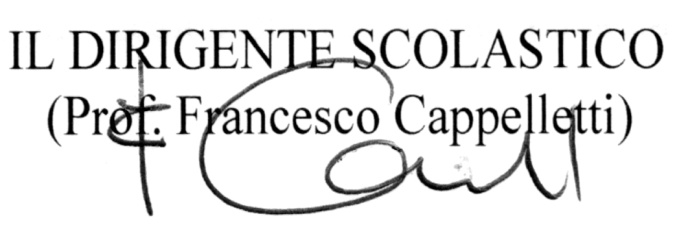 Dichiaro di aver ricevuto l’informativa di cui all’art.13 del D.Lgs. n.196/2003.Firma alunno/a							Firma del genitore o chi ne esercita la potestà          (in caso di alunni minorenni)_________________________                                                _____________________________________________Richiedo, come previsto dal punto 7 dell’informativa, che i dati relativi agli esiti scolastici dell’alunno siano trattati in relazione alle finalità di cui all’art.96 del D.Lgs. 196/2003 al fine di agevolare l’orientamento, la formazione e l’inserimento professionale, anche all’estero, dell’alunno.RIPRESE FOTOGRAFICHE E VIDEO AUTORIZZO		 NON AUTORIZZOa pubblicare foto, dati e/o filmati ai solo fini didattici per concorsi, mostre, Sito, Orientamento, Open day etc.Firma alunno/a							Firma del genitore o chi ne esercita la potestà          (in caso di alunni minorenni)_________________________                                                _____________________________________________INOLTRE PER GLI ALUNNI MAGGIORENNI: AUTORIZZO                       						 NON AUTORIZZOl’Amministrazione dell’Istituto  a comunicare, a conclusione degli  studi, alle ditte richiedenti i miei dati personali al fine di eventuali proposte di lavoro.	Firma alunno maggiorenne                                                                                              _________________________________Tali dati potranno essere successivamente trattati esclusivamente in relazione alle predette finalita’ e la scelta operata avra’ validita’ per tutta la durata della frequenza presso l’Istituto.Cantù,  ____________________Anno scolastico 2014/2015